Сайты.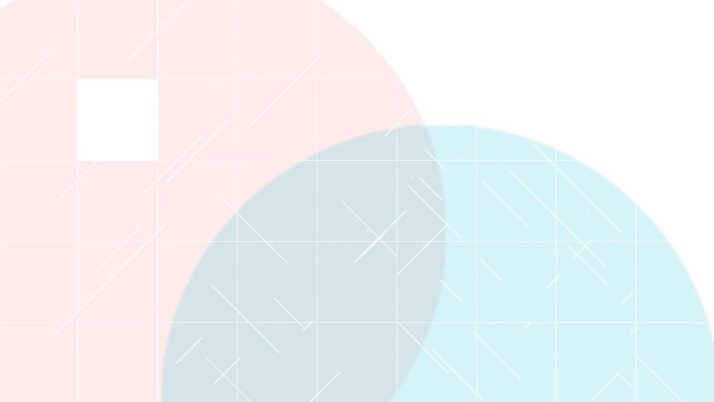 Онлайн-консультацииСайт «Я - родитель» http://www.ya-roditel.ru/ растимдетей.рф бытьродителем.рф Врачи – детям «Помощьрядом» http://pomoschryadom.ru/ Лига безопасного интернета http://ligainternet.ru/ Интернет-служба экстренной психологической помощи МЧС России http://www.psi.mchs.gov.ru/ Дети России онлайн http://detionline.com/www.твоятерритория.онлайн – для подростков и молодежи (до 23 лет)Линия помощи «Дети онлайн»Служба телефонного и онлайн-консультирования, оказывающая психологическую и информационную поддержку детям, подросткам и родителям, столкнувшимся с различными проблемами в Интернете (травля, интернет-зависимость, опасные сайты). Пн-пт 9:00-18:008-800-25-000-15Телефоны доверия и горячие линии РФЕдиный общероссийский детский телефон доверия (анонимный, бесплатный, конфиденциальный)8 – 800 – 2000 – 122Круглосуточная Горячая линия для оказания психологической помощи несовершеннолетним и их родителям (законным представителям), педагогическим работникам8–800–600–31–14Круглосуточная горячая линия помощи родителям8-800-444-22-32Всероссийский бесплатный телефон доверия для женщин, подвергшихся домашнему насилию8-800-7000-600Контакты:Адрес: г. Архангельск, ул. Попова, дом 43Отделение сопровождения несовершеннолетних в кризисных ситуацияхтел. (8182) 69-93-69, centr_nadejda@mail.ruАвтор - составитель: Н.А. ФедороваГБУ АО «Центр «Надежда»Ресурсы психологической помощи (буклет для детей и их родителей (законных представителей)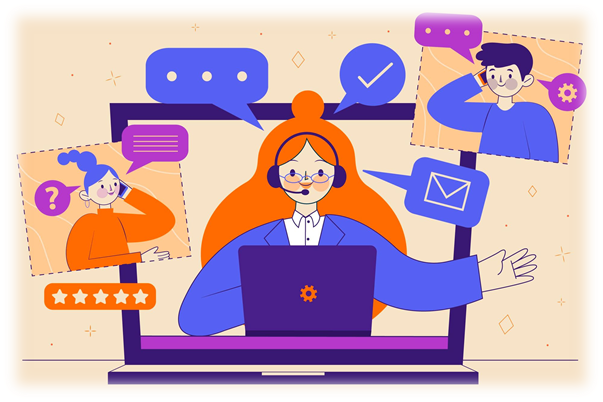 Архангельск2023 Психологическая помощь г. АрхангельскМБУ МО «Город Архангельск» «Городской центр экспертизы, мониторинга, психолого-педагогического и информационно-методического сопровождения «Леда». Психологические консультации для взрослых и детей. ул. Наб. Северной Двины, 8+7 (8182) 28-56-96;+7 (8182) 28-64-75http://leda29.ru/ГБУ АО «Центр психолого-медико-социального сопровождения «Надежда». Психологические консультации для детей и их родителей (законных представителей).ул. Попова, 43+ 7 (8182) 20-18-37+7 (8182) 69-93-69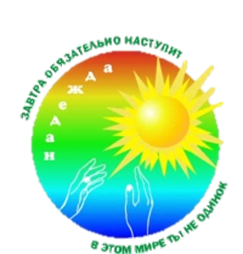 https://nadejdaarh.ru/Психологическая помощьг. АрхангельскГБКУ АО «Архангельский центр социальной помощи семье и детям»ул. Пограничная, 10+7 8182 29-68-42https://pravadetstva.arkh.socinfo.ru/ГАУ АО «Центр поддержки молодой семьи»ул. Шубина, д. 98(8182) 21-17-44
АРОО «Кризисный центр «Надежда» (по вопросам домашнего насилия) ул. Суворова, 969-50-00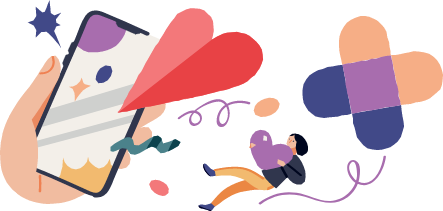 http://krisarh.ru/Психиатрическая помощь г. АрхангельскГБУЗ АО «Архангельский психоневрологический диспансер»Отделение психиатрической и наркологической помощи детям Центр психического здоровья детейул. Наб. Северной Двины, д.95+ 7 (8182) 20-68-10http://29apnd.ru/Телефон доверия8(8182) 20-21-019:00-16:00 по рабочим дням